Registration Form TeamsBusiness Mediation Competition 2024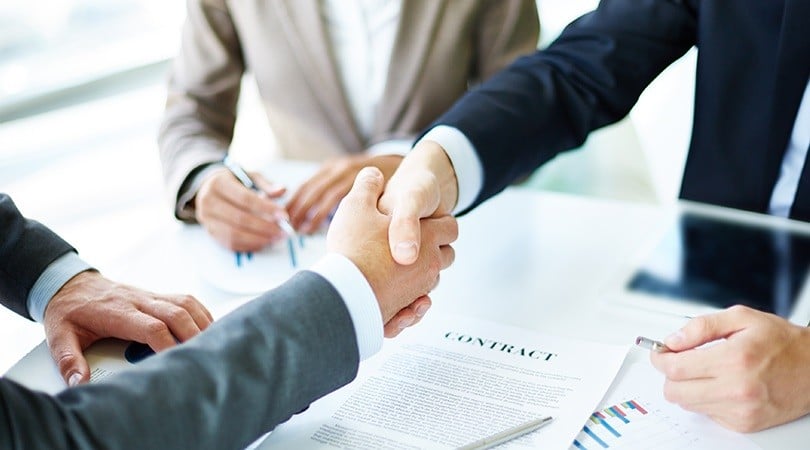 Name University:…………………………….. Name coach(es):………………………………………………………………………………Kindly submit this form to the Centrum voor Conflicthantering addressed to Raquel Buijs via mediation@cvc.nl.Name team membersTelephone E-mail addressField of study1.……………………………………………..……………………………………………..………………………………………2.……………………………………………..……………………………………………..………………………………………3.……………………………………………..……………………………………………..………………………………………4. ……………………………………………..……………………………………………..………………………………………